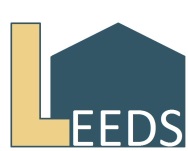 Request for Housing SupportDate of Request:Section 1 – Housing Support NeedsPlease indicate type of support required:Please indicate type of support required:Accommodation with supportVisiting housing supportAccommodation as a result of fleeing domestic violence / abuseSection 2 – Client Consent AffirmedHas client consent been given?         Yes	☐   (If no consent, please obtain before proceeding)This is a request to be provided with Housing Related Support. The information as far as I know is true.I have received consent for this information to be sent and shared with other relevant organisations who may support my client.Who is the primary contact to speak to about this request?Who is the primary contact to speak to about this request?Who is the primary contact to speak to about this request?ApplicantReferrerReferrerOtherPlease StateOtherPlease StateNameRelationshipRelationshipRelationshipEmailTelephoneTelephoneTelephoneSection 3 – Applicant DetailsFirst NameSurnameSurnameSurnameSurnameSurnameSurnameSurnameSurnameSurnameSurnameSurnameSurnameSurnameDate of BirthNI NumberNI NumberNI NumberNI NumberNI NumberNI NumberNHS NumberNHS NumberNHS NumberNHS NumberNHS NumberNHS NumberNHS NumberNHS NumberNHS NumberNHS NumberNHS NumberNHS NumberAddressPostcodePreferred contact number(s)Preferred contact number(s)Preferred contact number(s)Preferred contact number(s)Preferred contact number(s)Preferred contact number(s)Preferred contact number(s)Preferred contact number(s)Preferred contact number(s)Preferred contact number(s)Preferred contact number(s)Preferred contact number(s)Preferred contact number(s)Preferred contact number(s)Preferred contact number(s)Preferred contact number(s)Preferred contact number(s)Preferred contact number(s)Preferred contact number(s)Preferred contact number(s)Preferred contact number(s)Email AddressOther family at the addressNo. of dependentsNo. of dependentsNo. of dependentsNo. of dependentsNo. of dependentsNo. of dependentsNo. of dependentsNo. of dependentsNo. of dependentsNo. of dependentsNo. of dependentsTenureLocal AuthorityLocal AuthorityLocal AuthorityLocal AuthorityLocal AuthorityLocal AuthorityLocal AuthorityLocal AuthorityLocal AuthorityLocal AuthorityLocal AuthorityLocal AuthorityLocal AuthorityLocal AuthorityLocal AuthorityLocal AuthorityLocal AuthorityLocal AuthorityLocal AuthorityLocal AuthorityLocal AuthorityLocal AuthorityLocal AuthorityLocal AuthorityLocal AuthorityLocal AuthorityLocal AuthorityLocal AuthorityLocal AuthorityLocal AuthorityLocal AuthorityLocal AuthorityLocal AuthorityLocal AuthorityLocal AuthorityLocal AuthorityLocal AuthorityLocal AuthorityLocal AuthorityLocal AuthorityLocal AuthorityLocal AuthorityLocal AuthorityLocal AuthorityLocal AuthorityLocal AuthorityLocal AuthorityLocal AuthorityLocal AuthorityLocal AuthorityLocal AuthorityTenureRegistered Social Landlord Registered Social Landlord Registered Social Landlord Registered Social Landlord Registered Social Landlord Registered Social Landlord Registered Social Landlord Registered Social Landlord Registered Social Landlord Registered Social Landlord Registered Social Landlord Registered Social Landlord Registered Social Landlord Registered Social Landlord Registered Social Landlord Registered Social Landlord Registered Social Landlord Registered Social Landlord TenureTemporary accommodationTemporary accommodationTemporary accommodationTemporary accommodationTemporary accommodationTemporary accommodationTemporary accommodationTemporary accommodationTemporary accommodationTemporary accommodationTemporary accommodationTemporary accommodationTemporary accommodationTemporary accommodationTemporary accommodationTemporary accommodationTemporary accommodationTemporary accommodationTemporary accommodationTemporary accommodationTemporary accommodationTemporary accommodationTemporary accommodationTemporary accommodationTemporary accommodationTemporary accommodationTemporary accommodationTemporary accommodationTemporary accommodationTemporary accommodationTemporary accommodationTemporary accommodationTemporary accommodationTemporary accommodationTemporary accommodationTemporary accommodationTemporary accommodationTemporary accommodationTemporary accommodationTemporary accommodationTemporary accommodationTemporary accommodationTemporary accommodationTemporary accommodationTemporary accommodationTemporary accommodationTemporary accommodationTemporary accommodationTemporary accommodationTemporary accommodationTemporary accommodationTenurePrivate landlordPrivate landlordPrivate landlordPrivate landlordPrivate landlordPrivate landlordPrivate landlordPrivate landlordPrivate landlordPrivate landlordPrivate landlordPrivate landlordPrivate landlordPrivate landlordPrivate landlordPrivate landlordPrivate landlordPrivate landlordPrivate landlordPrivate landlordPrivate landlordPrivate landlordPrivate landlordPrivate landlordPrivate landlordPrivate landlordPrivate landlordPrivate landlordPrivate landlordPrivate landlordPrivate landlordPrivate landlordPrivate landlordPrivate landlordPrivate landlordPrivate landlordPrivate landlordPrivate landlordPrivate landlordPrivate landlordPrivate landlordPrivate landlordPrivate landlordPrivate landlordPrivate landlordPrivate landlordPrivate landlordPrivate landlordPrivate landlordPrivate landlordPrivate landlordTenureLiving with family / friendsLiving with family / friendsLiving with family / friendsLiving with family / friendsLiving with family / friendsLiving with family / friendsLiving with family / friendsLiving with family / friendsLiving with family / friendsLiving with family / friendsLiving with family / friendsLiving with family / friendsLiving with family / friendsLiving with family / friendsLiving with family / friendsLiving with family / friendsLiving with family / friendsLiving with family / friendsLiving with family / friendsLiving with family / friendsLiving with family / friendsLiving with family / friendsLiving with family / friendsLiving with family / friendsLiving with family / friendsLiving with family / friendsLiving with family / friendsLiving with family / friendsLiving with family / friendsLiving with family / friendsLiving with family / friendsLiving with family / friendsLiving with family / friendsLiving with family / friendsLiving with family / friendsLiving with family / friendsLiving with family / friendsLiving with family / friendsLiving with family / friendsLiving with family / friendsLiving with family / friendsLiving with family / friendsLiving with family / friendsLiving with family / friendsLiving with family / friendsLiving with family / friendsLiving with family / friendsLiving with family / friendsLiving with family / friendsLiving with family / friendsLiving with family / friendsTenureNo Fixed Address: rough sleeping / sofa surfingNo Fixed Address: rough sleeping / sofa surfingNo Fixed Address: rough sleeping / sofa surfingNo Fixed Address: rough sleeping / sofa surfingNo Fixed Address: rough sleeping / sofa surfingNo Fixed Address: rough sleeping / sofa surfingNo Fixed Address: rough sleeping / sofa surfingNo Fixed Address: rough sleeping / sofa surfingNo Fixed Address: rough sleeping / sofa surfingNo Fixed Address: rough sleeping / sofa surfingNo Fixed Address: rough sleeping / sofa surfingNo Fixed Address: rough sleeping / sofa surfingNo Fixed Address: rough sleeping / sofa surfingNo Fixed Address: rough sleeping / sofa surfingNo Fixed Address: rough sleeping / sofa surfingNo Fixed Address: rough sleeping / sofa surfingNo Fixed Address: rough sleeping / sofa surfingNo Fixed Address: rough sleeping / sofa surfingNo Fixed Address: rough sleeping / sofa surfingNo Fixed Address: rough sleeping / sofa surfingNo Fixed Address: rough sleeping / sofa surfingNo Fixed Address: rough sleeping / sofa surfingNo Fixed Address: rough sleeping / sofa surfingNo Fixed Address: rough sleeping / sofa surfingNo Fixed Address: rough sleeping / sofa surfingNo Fixed Address: rough sleeping / sofa surfingNo Fixed Address: rough sleeping / sofa surfingNo Fixed Address: rough sleeping / sofa surfingNo Fixed Address: rough sleeping / sofa surfingNo Fixed Address: rough sleeping / sofa surfingNo Fixed Address: rough sleeping / sofa surfingNo Fixed Address: rough sleeping / sofa surfingNo Fixed Address: rough sleeping / sofa surfingNo Fixed Address: rough sleeping / sofa surfingNo Fixed Address: rough sleeping / sofa surfingNo Fixed Address: rough sleeping / sofa surfingNo Fixed Address: rough sleeping / sofa surfingNo Fixed Address: rough sleeping / sofa surfingNo Fixed Address: rough sleeping / sofa surfingNo Fixed Address: rough sleeping / sofa surfingNo Fixed Address: rough sleeping / sofa surfingNo Fixed Address: rough sleeping / sofa surfingNo Fixed Address: rough sleeping / sofa surfingNo Fixed Address: rough sleeping / sofa surfingNo Fixed Address: rough sleeping / sofa surfingNo Fixed Address: rough sleeping / sofa surfingNo Fixed Address: rough sleeping / sofa surfingNo Fixed Address: rough sleeping / sofa surfingNo Fixed Address: rough sleeping / sofa surfingNo Fixed Address: rough sleeping / sofa surfingNo Fixed Address: rough sleeping / sofa surfingTenureOwner occupierOwner occupierOwner occupierOwner occupierOwner occupierOwner occupierOwner occupierOwner occupierOwner occupierOwner occupierOwner occupierOwner occupierOwner occupierOwner occupierOwner occupierOwner occupierOwner occupierOwner occupierOwner occupierOwner occupierOwner occupierOwner occupierOwner occupierOwner occupierOwner occupierOwner occupierOwner occupierOwner occupierOwner occupierOwner occupierOwner occupierOwner occupierOwner occupierOwner occupierOwner occupierOwner occupierOwner occupierOwner occupierOwner occupierOwner occupierOwner occupierOwner occupierOwner occupierOwner occupierOwner occupierOwner occupierOwner occupierOwner occupierOwner occupierOwner occupierOwner occupierPreferred LanguageEnglishEnglishFrenchFrenchFrenchFrenchGermanGermanGermanGermanGermanGermanGermanHungarian   Hungarian   Hungarian   Hungarian   Hungarian   Hungarian   Hungarian   Italian  Italian  Italian  Italian  Preferred LanguagePolishPolishSpanishSpanishSpanishSpanishTurkishTurkishTurkishTurkishTurkishTurkishTurkishPreferred LanguageCantonese   Cantonese   Cantonese   Cantonese   Chinese   Chinese   Chinese   Chinese   JapaneseJapaneseJapaneseJapaneseJapaneseJapaneseJapaneseJapaneseJapaneseJapaneseJapaneseJapanesePreferred LanguageBengaliBengaliBengaliHindiHindiPunjabiPunjabiPunjabiPunjabiPunjabiPunjabiPunjabiSindhiSindhiSindhiSindhiSindhiSindhiSindhiSindhiUrduUrduUrduUrduUrduUrduUrduUrduUrduPreferred LanguageAfrikaans  Afrikaans  Afrikaans  Afrikaans  SudaneseSudaneseSudaneseSudaneseSudaneseSudaneseSudaneseSudaneseArabicArabicArabicArabicArabicArabicArabicArabicArabicHebrewHebrewHebrewHebrewHebrewHebrewHebrewHebrewRussianRussianRussianRussianRussianPreferred LanguageIs an interpreter required?Is an interpreter required?Is an interpreter required?Is an interpreter required?Is an interpreter required?Is an interpreter required?Is an interpreter required?Is an interpreter required?Is an interpreter required?Is an interpreter required?Is an interpreter required?Is an interpreter required?Is an interpreter required?YesYesYesYesYesYesYesYesNoNoNoNoNoNoNoNoSection 4 – Other Involved Professionals (where applicable)Worker / ServiceNameContact NumberCarer or significant otherPsychiatristGPCMHNOTSocial WorkerDrop-in or Day CentreOtherSection 5 – Hazards and RisksWhich of the following should we consider when working with this applicant? (tick all that apply)We will contact you for further information if requiredWhich of the following should we consider when working with this applicant? (tick all that apply)We will contact you for further information if requiredWhich of the following should we consider when working with this applicant? (tick all that apply)We will contact you for further information if requiredWhich of the following should we consider when working with this applicant? (tick all that apply)We will contact you for further information if requiredWhich of the following should we consider when working with this applicant? (tick all that apply)We will contact you for further information if requiredWhich of the following should we consider when working with this applicant? (tick all that apply)We will contact you for further information if requiredWhich of the following should we consider when working with this applicant? (tick all that apply)We will contact you for further information if requiredWhich of the following should we consider when working with this applicant? (tick all that apply)We will contact you for further information if requiredWhich of the following should we consider when working with this applicant? (tick all that apply)We will contact you for further information if requiredRisk to staffApplicant is subject to:Applicant is subject to:Applicant is subject to:Applicant is subject to:Applicant is subject to:Applicant is subject to:Applicant is subject to:Risk to selfMAPPA123Risk to propertyMARACRisk to wider communityCAFViolence, harassment, abuseCTODomestic / sexual abuseProbationArson / FireOffending historyAlcohol / drug useOther vulnerability: eg, mental / physical health, financialSafeguardingAny other risksAre there any precautions required regarding lone working?Yes No Don’t KnowReferrer Details (where applicable)Referrer Details (where applicable)Referrer Details (where applicable)Referrer Details (where applicable)Referrer Details (where applicable)Referrer Details (where applicable)Referrer Details (where applicable)Referrer Details (where applicable)Referrer Details (where applicable)Referrer Details (where applicable)Referrer Details (where applicable)Referrer Details (where applicable)Referrer Details (where applicable)Referrer Details (where applicable)Referrer Details (where applicable)Referrer Details (where applicable)NameOrganisationOrganisationOrganisationOrganisationOrganisationOrganisationPositionPositionTelephoneTelephoneTelephoneTelephoneEmailEmailEmailDoes applicant know you have referred them?Does applicant know you have referred them?Does applicant know you have referred them?Does applicant know you have referred them?Does applicant know you have referred them?YesYesNoNoNoNoWould you like to be invited to the assessment?Would you like to be invited to the assessment?Would you like to be invited to the assessment?Would you like to be invited to the assessment?Would you like to be invited to the assessment?Would you like to be invited to the assessment?YesYesNoNoLength of time you have known the applicantLength of time you have known the applicantLength of time you have known the applicantLength of time you have known the applicantLength of time you have known the applicantEqual Opportunities MonitoringEqual Opportunities MonitoringEqual Opportunities MonitoringEqual Opportunities MonitoringEqual Opportunities MonitoringEqual Opportunities MonitoringEqual Opportunities MonitoringEqual Opportunities MonitoringEqual Opportunities MonitoringEqual Opportunities MonitoringEqual Opportunities MonitoringEqual Opportunities MonitoringEqual Opportunities MonitoringEqual Opportunities MonitoringEqual Opportunities MonitoringWe need to make sure that we are providing an accessible service that helps all vulnerable people in Leeds who require housing support. To do this we must monitor the referrals that we receive to make sure that we are reaching all sections of society. The information will be used for monitoring and statistical reasons only.You are under no obligation to provide this information and it will not make any difference to the service you receive if you do not answer them.We need to make sure that we are providing an accessible service that helps all vulnerable people in Leeds who require housing support. To do this we must monitor the referrals that we receive to make sure that we are reaching all sections of society. The information will be used for monitoring and statistical reasons only.You are under no obligation to provide this information and it will not make any difference to the service you receive if you do not answer them.We need to make sure that we are providing an accessible service that helps all vulnerable people in Leeds who require housing support. To do this we must monitor the referrals that we receive to make sure that we are reaching all sections of society. The information will be used for monitoring and statistical reasons only.You are under no obligation to provide this information and it will not make any difference to the service you receive if you do not answer them.We need to make sure that we are providing an accessible service that helps all vulnerable people in Leeds who require housing support. To do this we must monitor the referrals that we receive to make sure that we are reaching all sections of society. The information will be used for monitoring and statistical reasons only.You are under no obligation to provide this information and it will not make any difference to the service you receive if you do not answer them.We need to make sure that we are providing an accessible service that helps all vulnerable people in Leeds who require housing support. To do this we must monitor the referrals that we receive to make sure that we are reaching all sections of society. The information will be used for monitoring and statistical reasons only.You are under no obligation to provide this information and it will not make any difference to the service you receive if you do not answer them.We need to make sure that we are providing an accessible service that helps all vulnerable people in Leeds who require housing support. To do this we must monitor the referrals that we receive to make sure that we are reaching all sections of society. The information will be used for monitoring and statistical reasons only.You are under no obligation to provide this information and it will not make any difference to the service you receive if you do not answer them.We need to make sure that we are providing an accessible service that helps all vulnerable people in Leeds who require housing support. To do this we must monitor the referrals that we receive to make sure that we are reaching all sections of society. The information will be used for monitoring and statistical reasons only.You are under no obligation to provide this information and it will not make any difference to the service you receive if you do not answer them.We need to make sure that we are providing an accessible service that helps all vulnerable people in Leeds who require housing support. To do this we must monitor the referrals that we receive to make sure that we are reaching all sections of society. The information will be used for monitoring and statistical reasons only.You are under no obligation to provide this information and it will not make any difference to the service you receive if you do not answer them.We need to make sure that we are providing an accessible service that helps all vulnerable people in Leeds who require housing support. To do this we must monitor the referrals that we receive to make sure that we are reaching all sections of society. The information will be used for monitoring and statistical reasons only.You are under no obligation to provide this information and it will not make any difference to the service you receive if you do not answer them.We need to make sure that we are providing an accessible service that helps all vulnerable people in Leeds who require housing support. To do this we must monitor the referrals that we receive to make sure that we are reaching all sections of society. The information will be used for monitoring and statistical reasons only.You are under no obligation to provide this information and it will not make any difference to the service you receive if you do not answer them.We need to make sure that we are providing an accessible service that helps all vulnerable people in Leeds who require housing support. To do this we must monitor the referrals that we receive to make sure that we are reaching all sections of society. The information will be used for monitoring and statistical reasons only.You are under no obligation to provide this information and it will not make any difference to the service you receive if you do not answer them.We need to make sure that we are providing an accessible service that helps all vulnerable people in Leeds who require housing support. To do this we must monitor the referrals that we receive to make sure that we are reaching all sections of society. The information will be used for monitoring and statistical reasons only.You are under no obligation to provide this information and it will not make any difference to the service you receive if you do not answer them.We need to make sure that we are providing an accessible service that helps all vulnerable people in Leeds who require housing support. To do this we must monitor the referrals that we receive to make sure that we are reaching all sections of society. The information will be used for monitoring and statistical reasons only.You are under no obligation to provide this information and it will not make any difference to the service you receive if you do not answer them.We need to make sure that we are providing an accessible service that helps all vulnerable people in Leeds who require housing support. To do this we must monitor the referrals that we receive to make sure that we are reaching all sections of society. The information will be used for monitoring and statistical reasons only.You are under no obligation to provide this information and it will not make any difference to the service you receive if you do not answer them.We need to make sure that we are providing an accessible service that helps all vulnerable people in Leeds who require housing support. To do this we must monitor the referrals that we receive to make sure that we are reaching all sections of society. The information will be used for monitoring and statistical reasons only.You are under no obligation to provide this information and it will not make any difference to the service you receive if you do not answer them.Gender: Gender: Gender: Gender: Transgender:Transgender:Transgender:Transgender:Transgender:Transgender:Transgender:Transgender:Transgender:Transgender:Transgender:MaleFemaleFemaleFemaleYesYesYesYesYesYesNoNoNoNoNoHow do you identify yourself?:How do you identify yourself?:How do you identify yourself?:How do you identify yourself?:How do you identify yourself?:How do you identify yourself?:How do you identify yourself?:How do you identify yourself?:How do you identify yourself?:How do you identify yourself?:How do you identify yourself?:How do you identify yourself?:How do you identify yourself?:How do you identify yourself?:How do you identify yourself?:MaleMaleMaleMaleMaleMaleMaleFemaleFemaleFemaleFemaleFemaleFemaleFemaleFemaleSexuality: Sexuality: Sexuality: Sexuality: Sexuality: Sexuality: Sexuality: Sexuality: Sexuality: Sexuality: Sexuality: Sexuality: Sexuality: Sexuality: Sexuality: LesbianLesbianLesbianLesbianLesbianGayGayGayGayGayGayGayHeterosexualHeterosexualHeterosexualBisexualBisexualBisexualBisexualBisexualOtherOtherOtherOtherOtherOtherOtherI prefer not to say I prefer not to say I prefer not to say Please indicate which best describes your ethnic origin: Please indicate which best describes your ethnic origin: Please indicate which best describes your ethnic origin: Please indicate which best describes your ethnic origin: Please indicate which best describes your ethnic origin: Please indicate which best describes your ethnic origin: Please indicate which best describes your ethnic origin: Please indicate which best describes your ethnic origin: Please indicate which best describes your ethnic origin: Please indicate which best describes your ethnic origin: Please indicate which best describes your ethnic origin: Please indicate which best describes your ethnic origin: Please indicate which best describes your ethnic origin: Please indicate which best describes your ethnic origin: Please indicate which best describes your ethnic origin: I prefer not to sayI prefer not to sayI prefer not to sayI prefer not to sayI prefer not to sayI prefer not to sayI prefer not to sayI prefer not to sayI prefer not to sayI prefer not to sayI prefer not to sayI prefer not to sayI prefer not to sayI prefer not to sayI prefer not to sayWhiteWhiteMixedMixedMixedMixedAsian or British AsianAsian or British AsianAsian or British AsianBlack or Black BritishBlack or Black BritishBlack or Black BritishBlack or Black BritishBlack or Black BritishOther Ethnic GroupBritishBritishWhite and AsianWhite and AsianWhite and AsianWhite and AsianBangladeshiBangladeshiBangladeshiAfricanAfricanAfricanAfricanAfricanArabIrishIrishWhite and Black AfricanWhite and Black AfricanWhite and Black AfricanWhite and Black AfricanChineseChineseChineseCaribbeanCaribbeanCaribbeanCaribbeanCaribbeanGypsy or TravellerOtherOtherWhite and Black CaribbeanWhite and Black CaribbeanWhite and Black CaribbeanWhite and Black CaribbeanIndianIndianIndianOtherOtherOtherOtherOtherOtherOtherOtherOtherOtherKashmiriKashmiriKashmiriPakistani Pakistani Pakistani OtherOtherOtherDo you consider yourself to be disabled? Do you consider yourself to be disabled? Do you consider yourself to be disabled? Do you consider yourself to be disabled? Do you consider yourself to be disabled? Do you consider yourself to be disabled? Do you consider yourself to be disabled? Do you consider yourself to be disabled? Do you consider yourself to be disabled? Do you consider yourself to be disabled? Do you consider yourself to be disabled? Do you consider yourself to be disabled? Do you consider yourself to be disabled? Do you consider yourself to be disabled? Do you consider yourself to be disabled? YesYesYesYesYesYesYesYesNoNoNoNoNoNoNoIf you have said yes, you consider yourself to be disabled, what is the nature of your impairment? (Please circle)If you have said yes, you consider yourself to be disabled, what is the nature of your impairment? (Please circle)If you have said yes, you consider yourself to be disabled, what is the nature of your impairment? (Please circle)If you have said yes, you consider yourself to be disabled, what is the nature of your impairment? (Please circle)If you have said yes, you consider yourself to be disabled, what is the nature of your impairment? (Please circle)If you have said yes, you consider yourself to be disabled, what is the nature of your impairment? (Please circle)If you have said yes, you consider yourself to be disabled, what is the nature of your impairment? (Please circle)If you have said yes, you consider yourself to be disabled, what is the nature of your impairment? (Please circle)If you have said yes, you consider yourself to be disabled, what is the nature of your impairment? (Please circle)If you have said yes, you consider yourself to be disabled, what is the nature of your impairment? (Please circle)If you have said yes, you consider yourself to be disabled, what is the nature of your impairment? (Please circle)If you have said yes, you consider yourself to be disabled, what is the nature of your impairment? (Please circle)If you have said yes, you consider yourself to be disabled, what is the nature of your impairment? (Please circle)If you have said yes, you consider yourself to be disabled, what is the nature of your impairment? (Please circle)If you have said yes, you consider yourself to be disabled, what is the nature of your impairment? (Please circle)PhysicalPhysicalPhysicalPhysicalPhysicalVisualVisualVisualVisualVisualVisualHearingHearingHearingHearingMental HealthMental HealthMental HealthMental HealthMental HealthLearning DisabilityLearning DisabilityLearning DisabilityLearning DisabilityLearning DisabilityLearning DisabilityLong-standing Illness or Health ConditionLong-standing Illness or Health ConditionLong-standing Illness or Health ConditionLong-standing Illness or Health ConditionI prefer not to sayI prefer not to sayI prefer not to sayI prefer not to sayI prefer not to sayI prefer not to sayI prefer not to sayI prefer not to sayI prefer not to sayI prefer not to sayI prefer not to sayI prefer not to sayI prefer not to sayI prefer not to sayI prefer not to sayDo you have a religion: (Please circle)Do you have a religion: (Please circle)Do you have a religion: (Please circle)Do you have a religion: (Please circle)Do you have a religion: (Please circle)Do you have a religion: (Please circle)Do you have a religion: (Please circle)Do you have a religion: (Please circle)Do you have a religion: (Please circle)Do you have a religion: (Please circle)Do you have a religion: (Please circle)Do you have a religion: (Please circle)Do you have a religion: (Please circle)Do you have a religion: (Please circle)Do you have a religion: (Please circle)ChristianChristianChristianChristianChristianBuddhistBuddhistBuddhistBuddhistBuddhistBuddhistNoneNoneNoneNoneHinduHinduHinduHinduHinduMuslimMuslimMuslimMuslimMuslimMuslimOtherOtherOtherOtherSikhSikhSikhSikhSikhJewishJewishJewishJewishJewishJewishI prefer not to sayI prefer not to sayI prefer not to sayI prefer not to sayWhat is your relationship status: (Please circle)What is your relationship status: (Please circle)What is your relationship status: (Please circle)What is your relationship status: (Please circle)What is your relationship status: (Please circle)What is your relationship status: (Please circle)What is your relationship status: (Please circle)What is your relationship status: (Please circle)What is your relationship status: (Please circle)What is your relationship status: (Please circle)What is your relationship status: (Please circle)What is your relationship status: (Please circle)What is your relationship status: (Please circle)What is your relationship status: (Please circle)What is your relationship status: (Please circle)MarriedMarriedMarriedMarriedMarriedCo-habitingCo-habitingCo-habitingCo-habitingCo-habitingCo-habitingOtherOtherOtherOtherCivil PartnershipCivil PartnershipCivil PartnershipCivil PartnershipCivil PartnershipSingleSingleSingleSingleSingleSingleI prefer not to sayI prefer not to sayI prefer not to sayI prefer not to sayWhat is your residency status: (Please circle)What is your residency status: (Please circle)What is your residency status: (Please circle)What is your residency status: (Please circle)What is your residency status: (Please circle)What is your residency status: (Please circle)What is your residency status: (Please circle)What is your residency status: (Please circle)What is your residency status: (Please circle)What is your residency status: (Please circle)What is your residency status: (Please circle)What is your residency status: (Please circle)What is your residency status: (Please circle)What is your residency status: (Please circle)What is your residency status: (Please circle)British CitizenBritish CitizenBritish CitizenEU NationalEU NationalEU NationalEU NationalEU NationalRefugeeRefugeeRefugeeRefugeeRefugeeOtherOtherAsylum SeekerAsylum SeekerAsylum SeekerForeign StudentForeign StudentForeign StudentForeign StudentForeign StudentDestituteDestituteDestituteDestituteDestituteDid not want to stateDid not want to stateDo you consider yourself to be a carer? (Please circle)Do you consider yourself to be a carer? (Please circle)Do you consider yourself to be a carer? (Please circle)Do you consider yourself to be a carer? (Please circle)Do you consider yourself to be a carer? (Please circle)Do you consider yourself to be a carer? (Please circle)Do you consider yourself to be a carer? (Please circle)Do you consider yourself to be a carer? (Please circle)Do you consider yourself to be a carer? (Please circle)Do you consider yourself to be a carer? (Please circle)Do you consider yourself to be a carer? (Please circle)Do you consider yourself to be a carer? (Please circle)Do you consider yourself to be a carer? (Please circle)Do you consider yourself to be a carer? (Please circle)Do you consider yourself to be a carer? (Please circle)YesYesYesYesYesYesYesYesNoNoNoNoNoNoNo